МИНИСТЕРСТВО ОБРАЗОВАНИЯ И НАУКИ РОССИЙСКОЙ ФЕДЕРАЦИИМУНИЦИПАЛЬНОЕ БЮДЖЕТНОЕ ОБЩЕОБРАЗОВАТЕЛЬНОЕ УЧРЕЖДЕНИЕ            г. ИРКУТСКАСРЕДНЯЯ ОБЩЕОБРАЗОВАТЕЛЬНАЯ ШКОЛА №7 РАБОЧАЯ ПРОГРАММАпо Информатикедля учащихся 5-6 классовсрок обучения – 2 года(уровень: общеобразовательный)©Учитель: Габриков Александр АнатольевичПервая квалификационная категорияРабочая программа составлена на основе: Примерной  программы основного общего образования по информатике.Программа основного общего образования по информатике. Л Л. Босова, А. Ю. Босова. 5-6 классыИРКУТСК 2018/2019 учебный годПОЯСНИТЕЛЬНАЯ ЗАПИСКАРабочая программа по информатике составлена на основе следующих нормативно-правовых документов:Федеральный государственный образовательный стандарт основного общего образования (ФГОС ООО), утвержден приказом Министерства образования и науки Российской Федерации от 17 декабря 2010 г. № 1897;Закон Российской Федерации «Об образовании» (статья 7);Учебный план МБОУ г. Иркутска  СОШ № 7 на 2018/2019 учебный год;Примерная  программа (основного общего образования, среднего (полного) общего образования) по информатике;Используемая программа: Бородин М. Н. Информатика. Программы для образовательных организаций. 2-11 классы / Автор-составитель М. Н. Бородин. – М.: БИНОМ. Лаборатория знаний, 2015 г. // Информатика. Программа для основной школы: 5-6 классы, 7-9 классы.  Босова Л. Л., Босова А. Ю.Программа по информатике для 5-6 классов составлена в соответствии с требованиями ФГОС основного общего образования; требованиями к результатам освоения основной образовательной программы; основными подходами к развитию и формированию универсальных учебных действий (УУД) для основного общего образования. В программе соблюдается преемственность с ФГОС начального общего образования; учитываются возрастные и психологические особенности школьников, обучающихся на ступени основного общего образования, межпредметные связи.Большие возможности для формирования личностного потенциала обучаемых, повышения эффективности познавательной деятельности школьников на основе универсальных способов учебной деятельности,  их успешной социализации в современном мире в значительной степени обеспечиваются изучением информатики, а также реализацией в учебном процессе возможностей информационных и коммуникационных технологий (ИКТ), применяемых в комфортных и здоровьесберегающих условиях. В этой связи возрастает значимость непрерывного освоения учащимися  средств и методов информатики  и  ИКТ, совершенствования содержания и методики обучения информатике в условиях информатизации и массовой коммуникации современного общества. Методологической основой федеральных государственных образовательных стандартов является системно-деятельностный подход, в рамках которого реализуются современные стратегии обучения, предполагающие использование информационных и коммуникационных технологий (ИКТ) в процессе изучения всех предметов, во внеурочной и внешкольной деятельности на протяжении всего периода обучения в школе.Организация учебно-воспитательного процесса в современной информационно-образовательной среде является необходимым условием формирования информационной культуры современного школьника, достижения им ряда образовательных результатов, прямо связанных с необходимостью использования информационных и коммуникационных технологий. Средства ИКТ не только обеспечивают образование с использованием той же технологии, которую учащиеся применяют для связи и развлечений вне школы (что важно само по себе с точки зрения социализации учащихся в современном информационном обществе), но и создают условия для индивидуализации учебного процесса, повышения его эффективности и результативности. На протяжении всего периода существования школьного курса информатики преподавание этого предмета было тесно связано с информатизацией школьного образования: именно в рамках курса информатики школьники знакомились с теоретическими основами информационных технологий, овладевали практическими навыками использования средств ИКТ, которые потенциально могли применять при изучении других школьных предметов и в повседневной жизни.Изучение информатики вносит значительный вклад в достижение главных целей основного общего образования, способствуя:в 5–6 классах: развитию общеучебных умений и навыков на основе средств и методов информатики и ИКТ, в том числе овладению умениями работать с различными видами информации, самостоятельно планировать и осуществлять индивидуальную и коллективную информационную деятельность, представлять и оценивать ее результаты; целенаправленному формированию таких общеучебных понятий, как «объект», «система», «модель», «алгоритм» и др.; воспитанию ответственного и избирательного отношения к информации; развитию познавательных, интеллектуальных и творческих способностей учащихся.Предполагаемая программа рекомендована для реализации расширенного курса информатики в 5-9 классах.Программа предусматривает интеграцию урочной и внеурочной деятельности обучающихся в форме проектно-исследовательской деятельности.Изучение информатики в 5-6 классах направлено на достижение следующих целей:формирование у учащихся готовности к информационно-учебной деятельности, выражающейся в их желании применять средства информационных и коммуникационных технологий в любом предмете для реализации учебных целей и саморазвития;пропедевтика понятий базового курса школьной информатики;развитие алгоритмического мышления, творческих и познавательных способностей учащихся;воспитание культуры проектной деятельности, в том числе умения планировать, работать в коллективе; чувства ответственности за результаты своего труда, используемые другими людьми; установки на позитивную социальную деятельность в информационном обществе, недопустимости действий, нарушающих правовые и этические нормы работы с информацией;приобретение опыта планирования деятельности, поиска нужной информации, создания, редактирования, оформления, сохранения, передачи информационных объектов различного типа с помощью современных программных средств; построения компьютерных моделей, коллективной реализации информационных проектов, преодоления трудностей в процессе интеллектуального проектирования.Учебники: Босова Л. Л. Информатика: учебник для 5 класса / Л. Л. Босова, А. Ю. Босова. – М.: БИНОМ. Лаборатория знаний, 2017. – 192 с.: ил.;Босова Л. Л. Информатика: учебник для 6 класса / Л. Л. Босова, А. Ю. Босова. – М.: БИНОМ. Лаборатория знаний, 2017. – 208 с.: ил.ПЛАНИРУЕМЫЕ РЕЗУЛЬТАТЫ ОСВОЕНИЯ ИНФОРМАТИКИЛичностные результаты — это сформировавшаяся в образовательном процессе система ценностных отношений учащихся к себе, другим участникам образовательного процесса, самому образовательному процессу, объектам познания, результатам образовательной деятельности. Основными личностными результатами, формируемыми при изучении информатики в основной школе, являются:наличие представлений об информации как важнейшем стратегическом ресурсе развития личности, государства, общества;понимание роли информационных процессов в современном мире;владение первичными навыками анализа и критичной оценки получаемой информации;ответственное отношение к информации с учетом правовых и этических аспектов ее распространения;развитие чувства личной ответственности за качество окружающей информационной среды;способность увязать учебное содержание с собственным жизненным опытом, понять значимость подготовки в области информатики в условиях развития информационного общества;готовность к повышению своего образовательного уровня и продолжению обучения с использованием средств и методов информатики;способность и готовность к общению и сотрудничеству со сверстниками и взрослыми в процессе образовательной, общественно-полезной, учебно-исследовательской, творческой деятельности;способность и готовность к принятию ценностей здорового образа жизни за счет знания основных гигиенических, эргономических и технических условий безопасной эксплуатации средств ИКТ.Метапредметные результаты — освоенные обучающимися на базе одного, нескольких или всех учебных предметов способы деятельности, применимые как в рамках образовательного процесса, так и в других жизненных ситуациях. Основными метапредметными результатами, формируемыми при изучении информатики в основной школе, являются:владение общепредметными понятиями «объект», «система», «модель», «алгоритм», «исполнитель» и др.;владение информационно-логическими умениями: определять понятия, создавать обобщения, устанавливать аналогии, классифицировать, самостоятельно выбирать основания и критерии для классификации, устанавливать причинно-следственные связи, строить логическое рассуждение, умозаключение (индуктивное, дедуктивное и по аналогии) и делать выводы;владение умениями самостоятельно планировать пути достижения целей; соотносить свои действия с планируемыми результатами, осуществлять контроль своей деятельности, определять способы действий в рамках предложенных условий, корректировать свои действия в соответствии с изменяющейся ситуацией; оценивать правильность выполнения учебной задачи;владение основами самоконтроля, самооценки, принятия решений и осуществления осознанного выбора в учебной и познавательной деятельности;владение основными универсальными умениями информационного характера, такими как: постановка и формулирование проблемы; поиск и выделение необходимой информации, применение методов информационного поиска; структурирование и визуализация информации; выбор наиболее эффективных способов решения задач в зависимости от конкретных условий; самостоятельное создание алгоритмов деятельности при решении проблем творческого и поискового характера;владение информационным моделированием как основным методом приобретения знаний: умение преобразовывать объект из чувственной формы в пространственно-графическую или знаково-символическую модель; умение строить разнообразные информационные структуры для описания объектов; умение «читать» таблицы, графики, диаграммы, схемы и т. д., самостоятельно перекодировать информацию из одной знаковой системы в другую; умение выбирать форму представления информации в зависимости от стоящей задачи, проверять адекватность модели объекту и цели моделирования;ИКТ-компетентность — широкий спектр умений и навыков использования средств информационных и коммуникационных технологий для сбора, хранения, преобразования и передачи различных видов информации, навыки создания личного информационного пространства (обращение с устройствами ИКТ; фиксация изображений и звуков; создание письменных сообщений; создание графических объектов; создание музыкальных и звуковых сообщений; создание, восприятие и использование гипермедиа сообщений; коммуникация и социальное взаимодействие; поиск и организация хранения информации; анализ информации).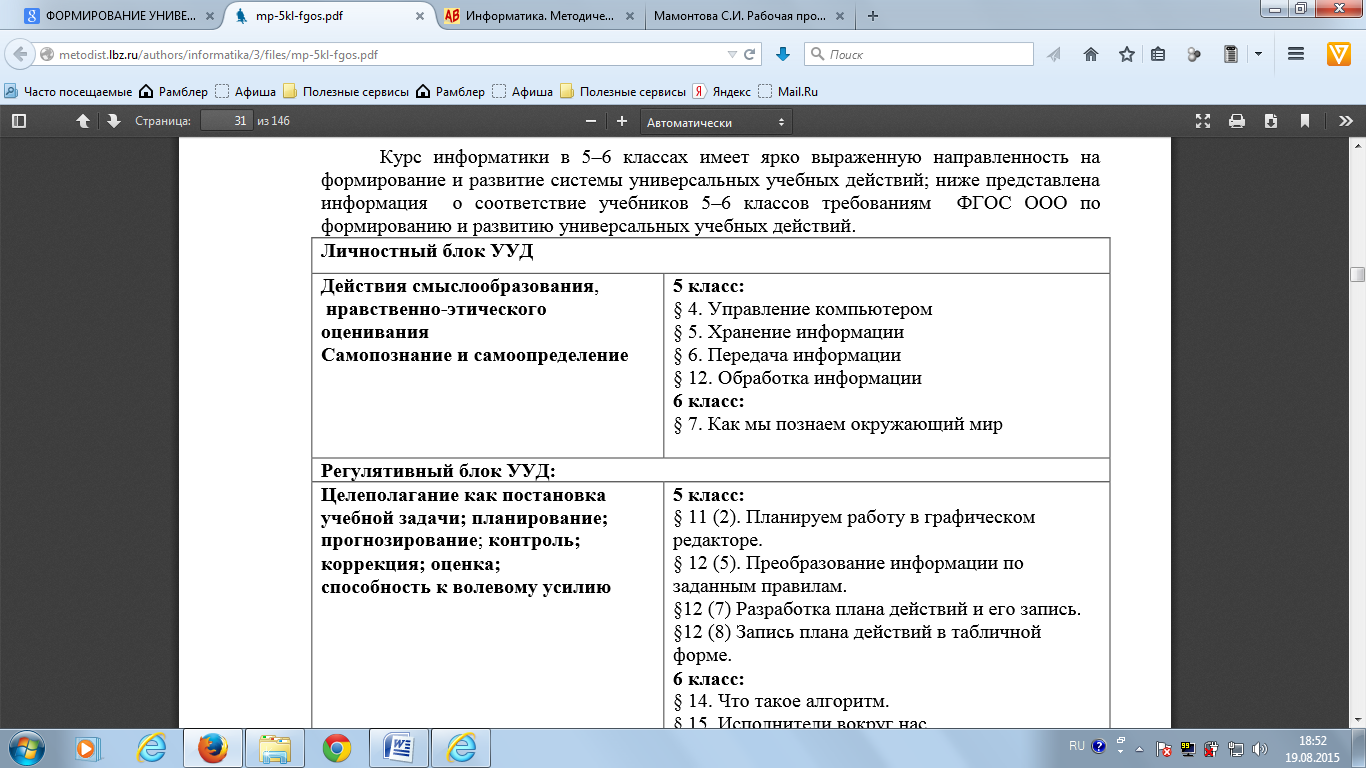 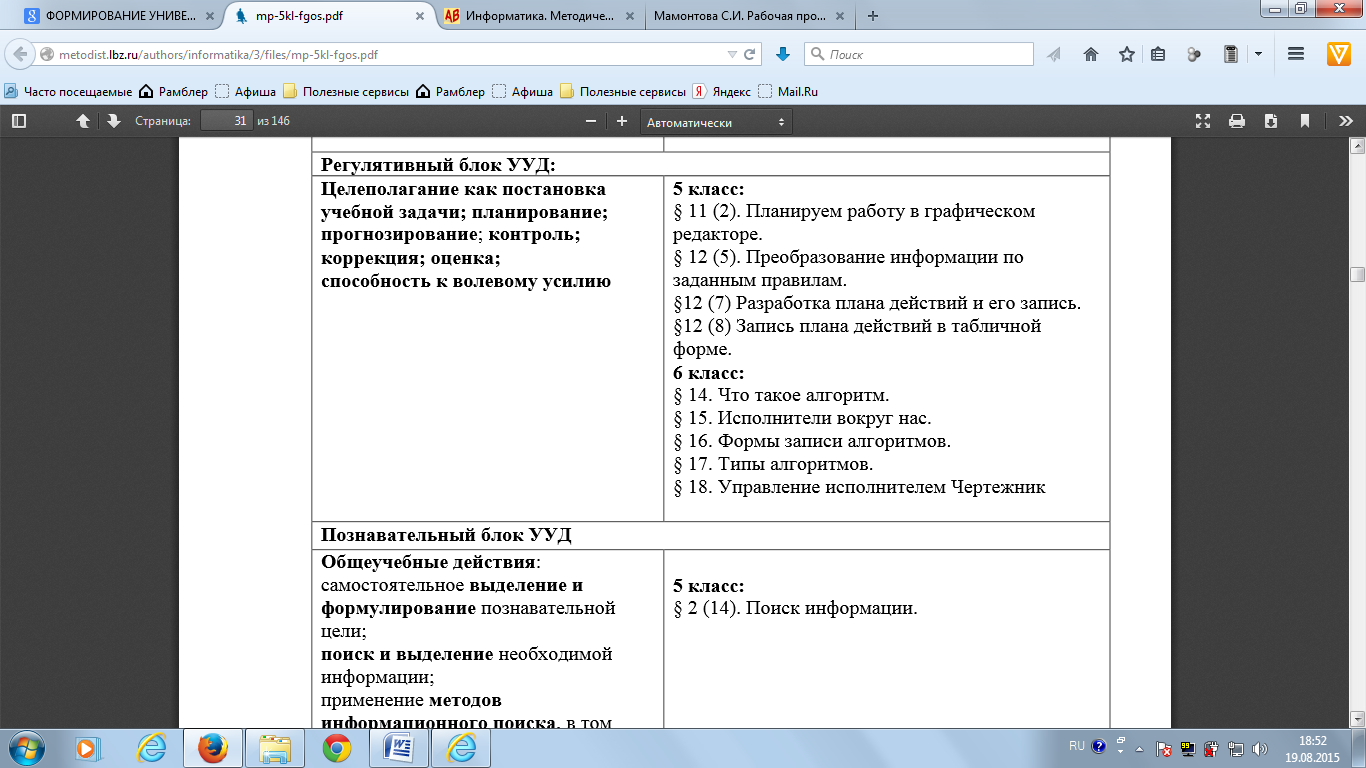 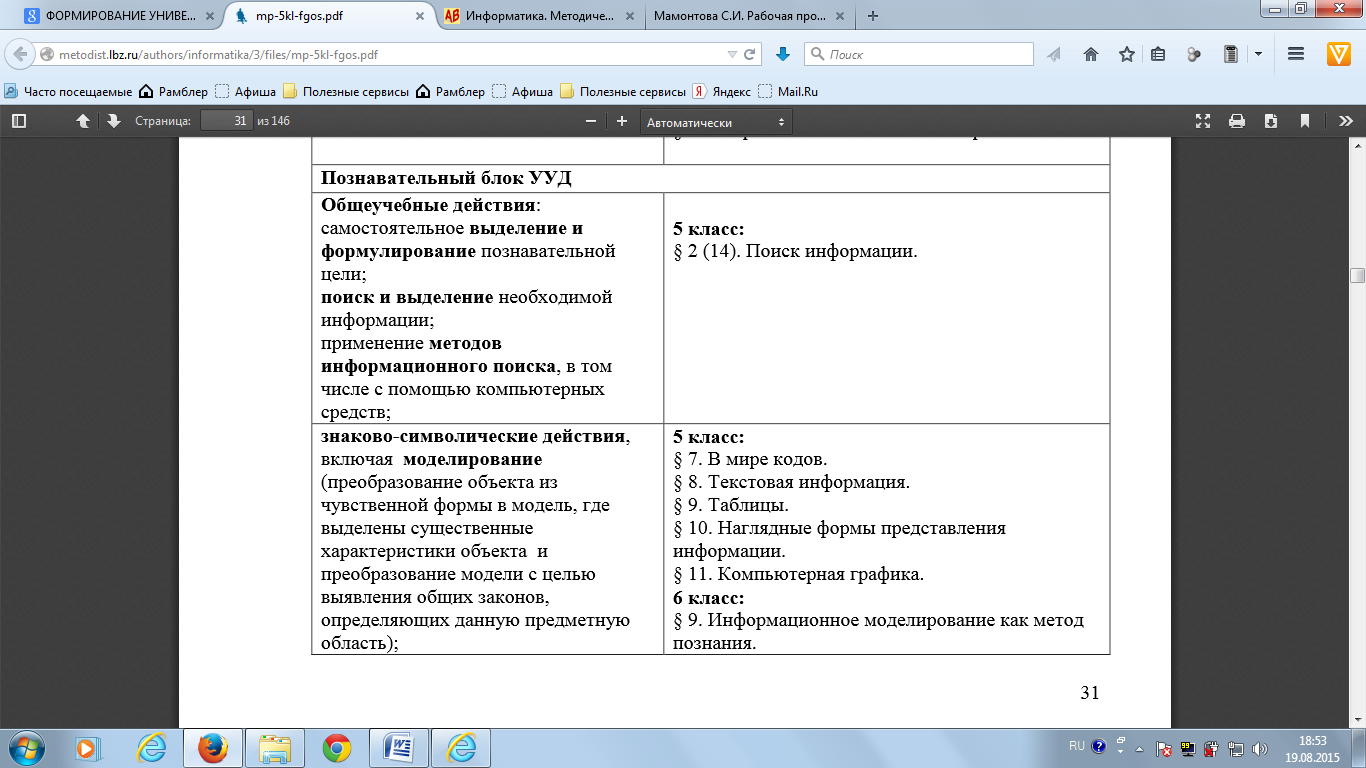 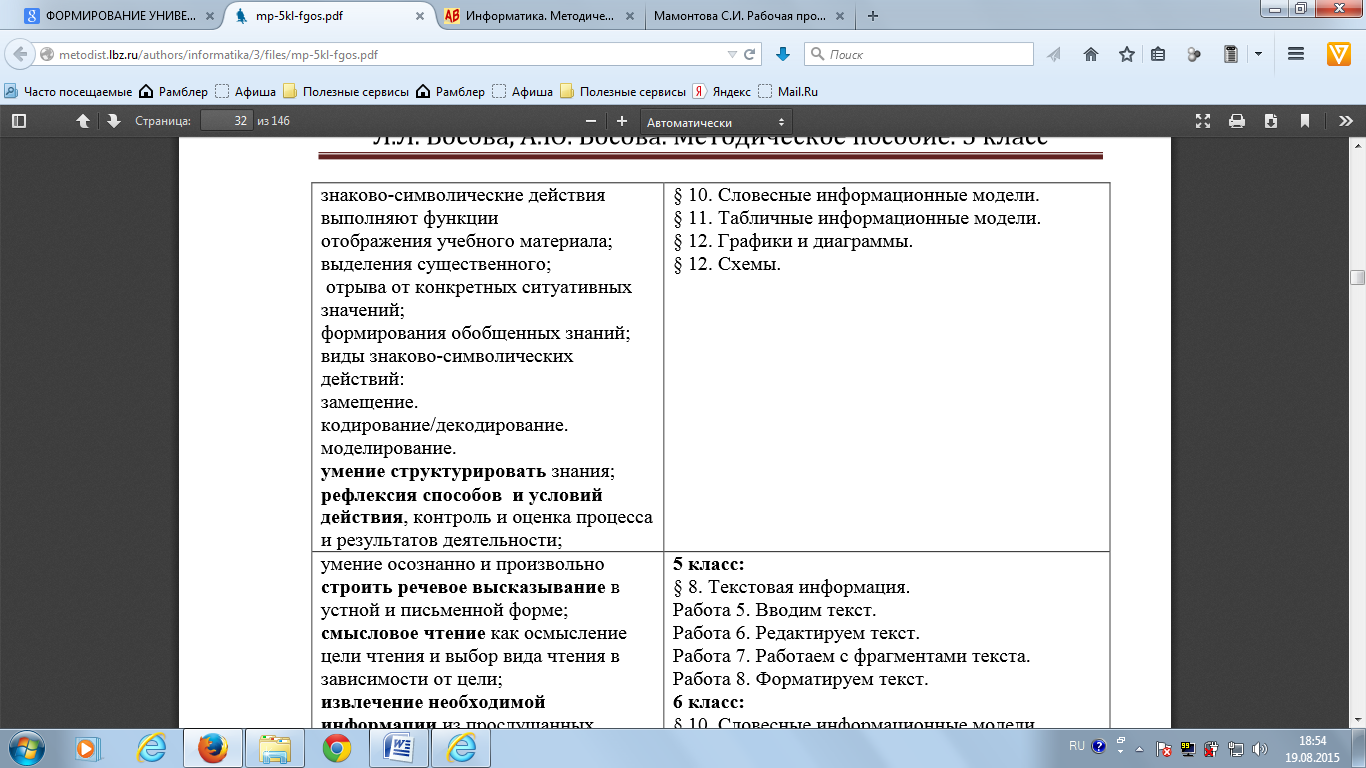 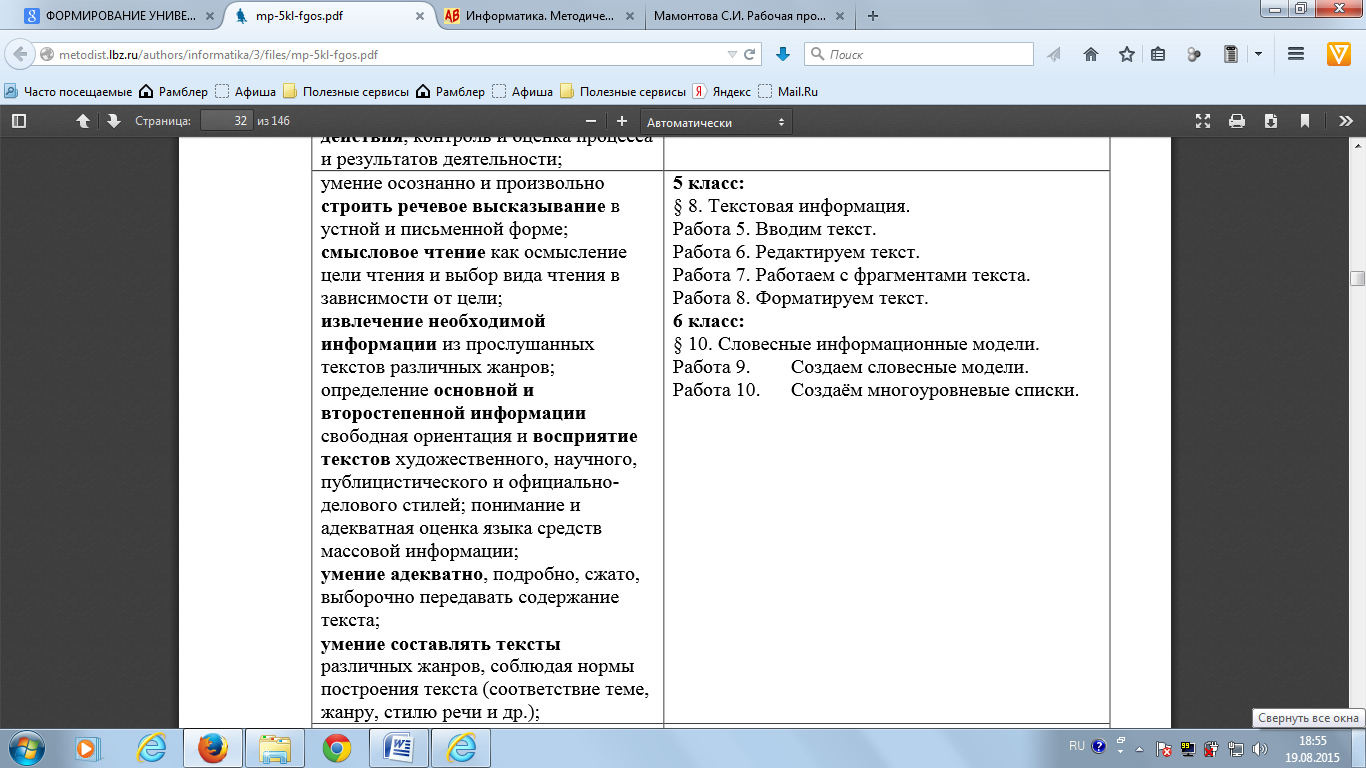 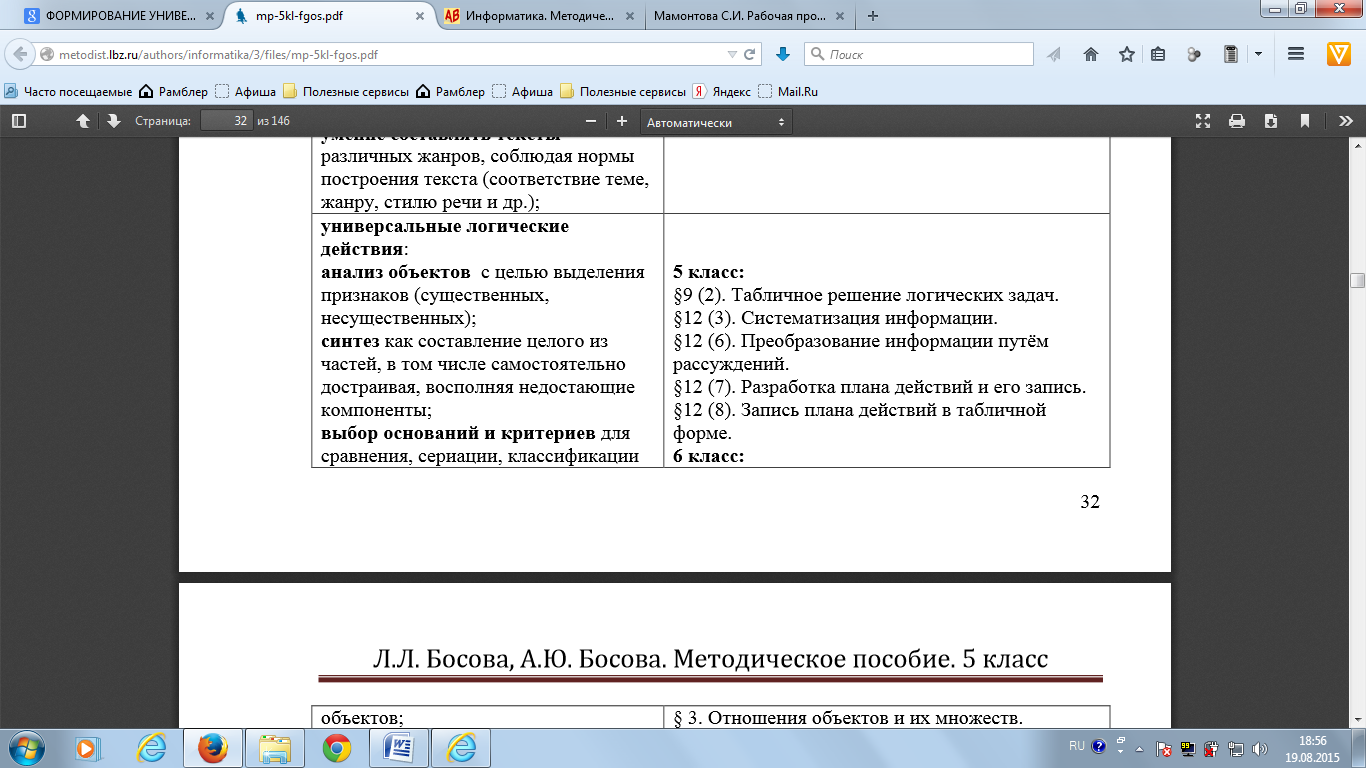 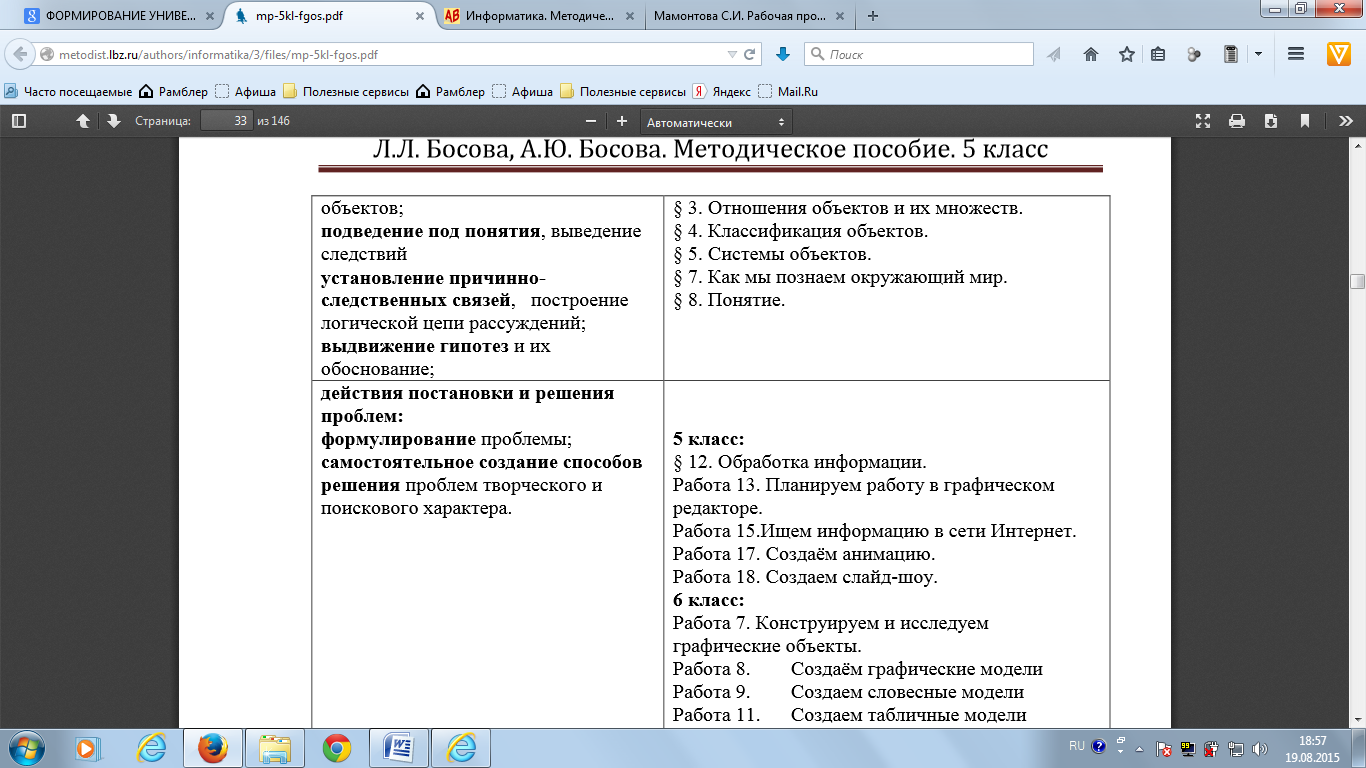 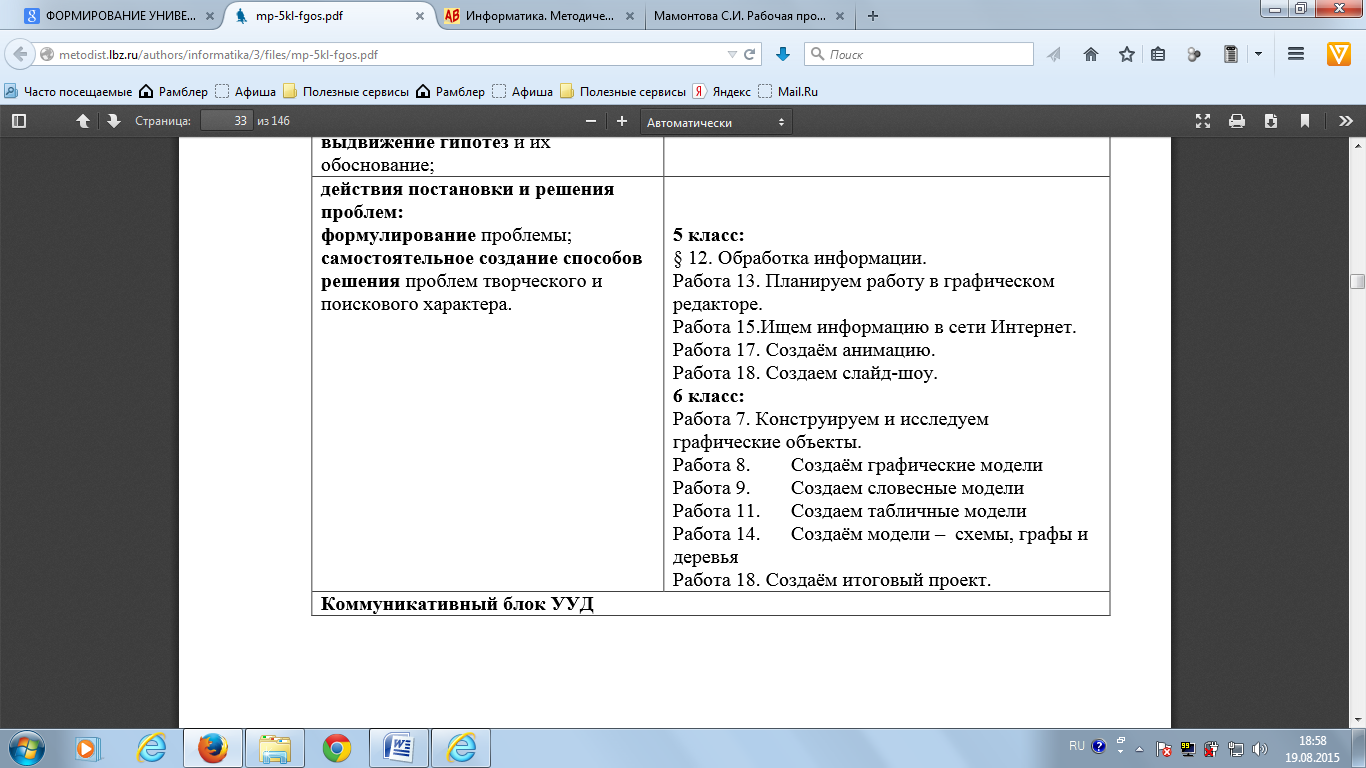 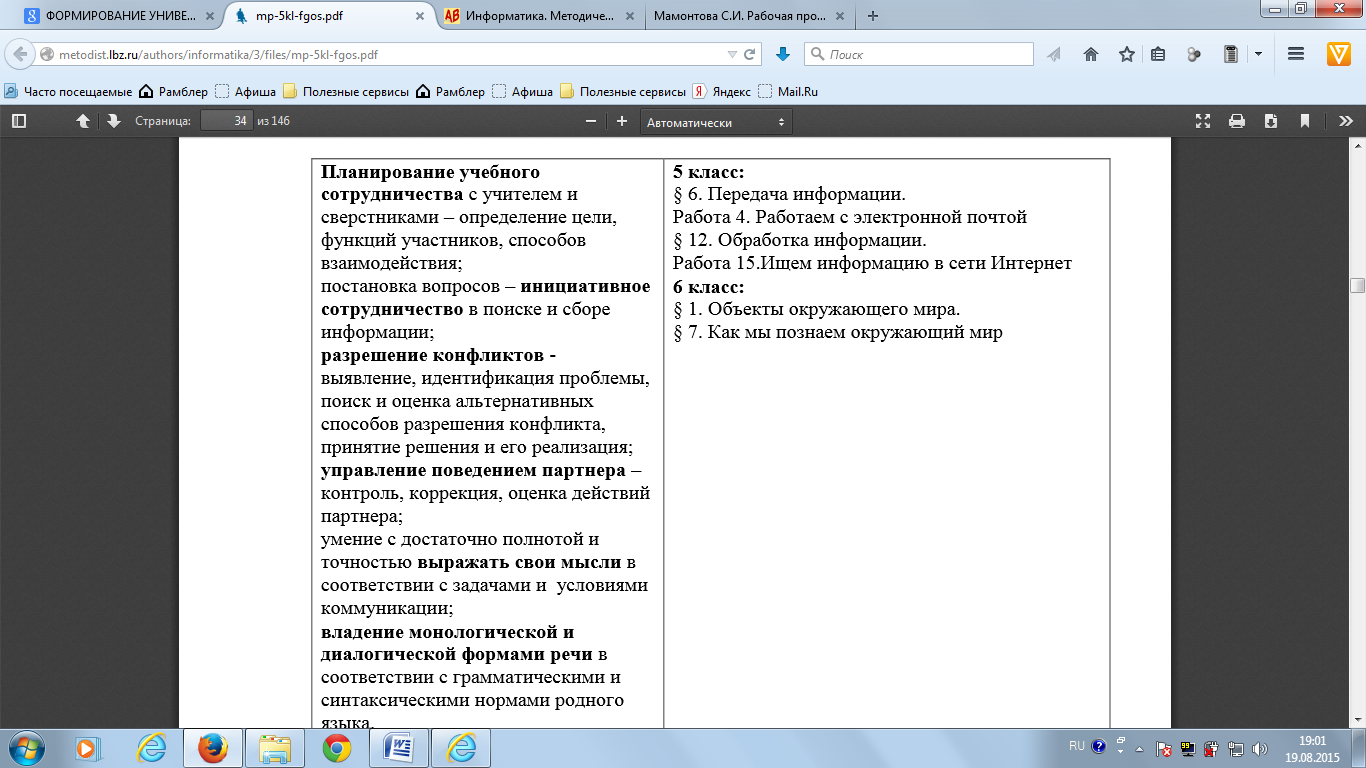 Предметные результаты включают: освоенные обучающимися в ходе изучения учебного предмета умения, специфические для данной предметной области, виды деятельности по получению нового знания в рамках учебного предмета, его преобразованию и применению в учебных, учебно-проектных и социально-проектных ситуациях, формирование научного типа мышления, научных представлений о ключевых теориях, типах и видах отношений, владение научной терминологией, ключевыми понятиями, методами и приемами. В соответствии с Федеральным государственным образовательным стандартом общего образования основные предметные результаты изучения информатики в основной школе отражают:формирование информационной и алгоритмической культуры; формирование представления о компьютере как универсальном устройстве обработки информации; развитие основных навыков и умений использования компьютерных устройств;формирование представления об основных изучаемых понятиях — «информация», «алгоритм», «модель» — и их свойствах;развитие алгоритмического мышления, необходимого для профессиональной деятельности в современном обществе; развитие умений составлять и записывать алгоритм для конкретного исполнителя; формирование знаний об алгоритмических конструкциях, логических значениях и операциях; знакомство с одним из языков программирования и основными алгоритмическими структурами — линейной, условной и циклической;формирование умений формализации и структурирования информации, умения выбирать способ представления данных в соответствии с поставленной задачей — таблицы, схемы, графики, диаграммы, с использованием соответствующих программных средств обработки данных;формирование навыков и умений безопасного и целесообразного поведения при работе с компьютерными программами и в Интернете, умения соблюдать нормы информационной этики и права.ПЛАНИРУЕМЫЕ ПРЕДМЕТНЫЕ РЕЗУЛЬТАТЫ ОБУЧЕНИЯ ИНФОРМАТИКИ Раздел: Информация вокруг насУчащийся научится:понимать и правильно применять на бытовом уровне понятия «информация», «информационный объект»;приводить примеры передачи, хранения и обработки информации в деятельности человека, в живой природа, обществе, технике;приводить примеры древних и современных информационных носителей;классифицировать информацию по способам ее восприятия человеком, по формам представления на материальных носителях;кодировать и декодирования сообщения, используя простейшие коды;определять, информативно или нет некоторое сообщение, если известны способности конкретного субъекта к его восприятию.Учащийся получит возможность:сформировать представление об информации как одном из основных понятий современной науки, об информационных процессах и их роли в современном мире;сформировать представление о способах кодирования информации;научиться преобразовывать информацию по заданным правилам и путем рассуждений;научиться решать логические задачи на установление соответствия с использованием таблиц;научиться приводить примеры единичных и общих понятий, отношений между понятиями;научиться для объектов окружающей действительности указывать их признаки – свойства, действия, поведение, состояния;научиться называть отношения, связывающие данный объект с другими объектами;научиться осуществлять деление заданного множества объектов на классы по заданному или самостоятельно выбранному признаку – основанию классификации;научиться приводить примеры материальных, нематериальных и смешанных систем.Раздел: Информационные технологииУчащийся научится:определять устройства компьютера (основные и подключаемые) и выполняемые ими функции; различать программное и аппаратное обеспечение компьютера; запускать на выполнение программу, работать с ней, закрывать программу; создавать, переименовывать, перемещать, копировать и удалять файлы; работать с основными элементами пользовательского интерфейса: использовать меню, обращаться за справкой, работать с окнами (изменять размеры и перемещать окна, реагировать на диалоговые окна); вводить информацию в компьютер с помощью клавиатуры и мыши; выполнять арифметические вычисления с помощью программы Калькулятор; применять текстовый редактор для набора, редактирования и форматирования простейших текстов на русском и иностранном языках; выделять, перемещать и удалять фрагменты текста; создавать тексты с повторяющимися фрагментами; использовать простые способы форматирования (выделение жирным шрифтом, курсивом, изменение величины шрифта) текстов; создавать и форматировать списки; создавать, форматировать и заполнять данными таблицы; применять простейший графический редактор для создания и редактирования простых рисунков; использовать основные приемы создания презентаций в редакторах презентаций; осуществлять поиск информации в сети Интернет с использованием простых запросов (по одному признаку); ориентироваться на интернет-сайтах (нажать указатель, вернуться, перейти на главную страницу); соблюдать требования к организации компьютерного рабочего места. Учащийся получит возможность:овладеть приемами квалифицированного клавиатурного письма; научиться систематизировать (упорядочивать) файлы и папки; сформировать представления об основных возможностях графического интерфейса и правилах организации индивидуального информационного пространства; расширить знания о назначении и функциях программного обеспечения компьютера; приобрести опыт решения задач из разных сфер человеческой деятельности с применение средств информационных технологий; создавать объемные текстовые документы, включающие списки, таблицы, диаграммы, рисунки; осуществлять орфографический контроль в текстовом документе с помощью средств текстового процессора; оформлять текст в соответствии с заданными требованиями к шрифту, его начертанию, размеру и цвету, к выравниванию текставидоизменять готовые графические изображения с помощью средств графического редактора; научиться создавать сложные графические объекты с повторяющимися и /или преобразованными фрагментами; научиться создавать на заданную тему мультимедийную презентацию с гиперссылками, слайды которой содержат тексты, звуки, графические изображения; демонстрировать презентацию на экране компьютера или с помощью проектора; научиться работать с электронной почтой (регистрировать почтовый ящик и пересылать сообщения); научиться сохранять для индивидуального использования найденные в сети Интернет материалы; расширить представления об этических нормах работы с информационными объектами.Раздел: Информационное моделированиеУчащийся научится:понимать сущность понятий «модель», «информационная модель»; различать натурные и информационные модели, приводить их примеры; «читать» информационные модели (простые таблицы, круговые и столбиковые диаграммы, схемы и др.), встречающиеся в повседневной жизни; создавать, форматировать и заполнять данными таблицы; создавать круговые и столбиковые диаграммы; применять простейший графический редактор для создания и редактирования простых рисунков; использовать основные приемы создания презентаций в редакторах презентаций; перекодировать информацию из одной пространственно-графической или знаково-символической формы в другую, в том числе использовать графическое представление (визуализацию) числовой информации; строить простые информационные модели объектов из различных предметных областей.Учащийся получит возможность:сформировать начальные представления о  назначении и области применения моделей; о моделировании как методе научного познания; приводить примеры образных, знаковых и смешанных информационных моделей; познакомится с правилами построения табличных моделей, схем, графов, деревьев; выбирать форму представления данных (таблица, схема, график, диаграмма, граф, дерево) в соответствии с поставленной задачей.Раздел: АлгоритмикаУчащийся научится:понимать смысл понятия «алгоритм», приводить примеры алгоритмов; понимать термины «исполнитель», «формальный исполнитель», «среда исполнителя», «система команд исполнителя»; приводить примеры формальных и неформальных исполнителей; осуществлять управление имеющимся формальным исполнителем; понимать правила записи и выполнения алгоритмов, содержащих алгоритмические конструкции «следование», «ветвление», «цикл»; подбирать алгоритмическую конструкцию, соответствующую заданной ситуации; исполнять линейный алгоритм для формального исполнителя с заданной системой команд; разрабатывать план действий для решения задач на переправы, переливания и пр.Учащийся получит возможность:исполнять алгоритмы, содержащие ветвления и повторения, для формального исполнителя с заданной системой команд; по данному алгоритму определять, для решения какой задачи он предназначен; разрабатывать в среде формального исполнителя короткие алгоритмы, содержащие базовые алгоритмические конструкции и вспомогательные алгоритмы.СОДЕРЖАНИЕ КУРСАКоличество часов по программе: 70 ч. в 5-6 классе (1 час в неделю).5 класс – 35 ч. (1 час в неделю)6 класс – 35 ч. (1 час в неделю)Основные разделы курса:УЧЕБНО–ТЕМАТИЧЕСКИЙ ПЛАН:6 класс*Вторые уроки в каждой параллели предусматривают входной контроль знаний в виде теста ил контрольной работы.**Включая промежуточное тестирование в конце первого полугодия.КАЛЕНДАРНО-ТЕМАТИЧЕСКОЕ ПЛАНИРОВАНИЕдля учащихся 6 класса«Согласовано» Заместитель директора МБОУ г. Иркутска СОШ №7 по УВР _________________ О.В. Урюпина__________________ 2018 г.«Утверждено» Директор МБОУ г. Иркутска СОШ №7    ________________Н. В. Мотовилова____________________ 2018 г.№Название раздела (темы)Количество часовКоличество часовКоличество часов№Название раздела (темы)общеетеорияпрактика1Информация вокруг нас121022Компьютер7253Подготовка текстов на компьютере8264Компьютерная графика6155Создание мультимедийных продуктов7166Объекты и системы8627Информационные модели10558Алгоритмика10379Резерв202Итого:7030405–6 классы5–6 классы5–6 классыПримерные темы, раскрывающие основное содержание программы, и число часов, отводимых на каждую темуОсновное содержание по темамХарактеристика деятельности ученикаТема 1. Компьютер  (7 часов)Информация и информатика. Компьютер – универсальная машина для работы с информацией. Техника безопасности и организация рабочего места.Основные устройства компьютера и технические средства, с помощью которых может быть реализован ввод информации (текста, звука, изображения) в компьютер.Программы и документы. Файлы и папки. Основные правила именования файлов.Компьютерные объекты, их имена и графические обозначения. Элементы пользовательского интерфейса: рабочий стол; панель задач. Мышь, указатель мыши, действия с мышью. Управление компьютером с помощью мыши.Компьютерные меню. Главное меню.Запуск программ. Окно программы и его структура.Диалоговые окна. Основные элементы управления, имеющиеся в диалоговых окнах.Ввод информации в память компьютера. Клавиатура. Группы клавиш. Основная позиция пальцев на клавиатуре.Аналитическая деятельность:выделять аппаратное и программное обеспечение компьютера;анализировать устройства компьютера с точки зрения организации процедур ввода, хранения, обработки, вывода и передачи информации;определять технические средства, с помощью которых может быть реализован ввод информации (текста, звука, изображения) в компьютер.Практическая деятельность: выбирать и запускать нужную программу;работать с основными элементами пользовательского интерфейса: использовать меню, обращаться за справкой, работать с окнами (изменять размеры и перемещать окна, реагировать на диалоговые окна);вводить информацию в компьютер с помощью клавиатуры (приёмы квалифицированного клавиатурного письма), мыши и других технических средств;создавать, переименовывать, перемещать, копировать и удалять файлы;соблюдать требования к организации компьютерного рабочего места, требования безопасности и гигиены при работе со средствами ИКТ.Тема 2. Объекты и системы (8 часов)Объекты и их имена. Признаки объектов: свойства, действия, поведение, состояния. Отношения объектов. Разновидности объектов и их классификация. Состав объектов. Системы объектов. Система и окружающая среда. Персональный компьютер как система. Файловая система. Операционная система.Аналитическая деятельность:анализировать объекты окружающей действительности, указывая их признаки — свойства, действия, поведение, состояния; выявлять отношения, связывающие данный объект с другими объектами;осуществлять деление заданного множества объектов на классы по заданному или самостоятельно выбранному признаку —   основанию классификации;приводить примеры материальных, нематериальных и смешанных систем.Практическая деятельность:изменять свойства рабочего стола: тему, фоновый рисунок, заставку;изменять свойства панели задач;узнавать свойства компьютерных объектов (устройств, папок, файлов) и возможных действий с ними;упорядочивать информацию в личной папке.Тема 3. Информация вокруг нас (12 часов)Как человек получает информацию. Виды информации по способу получения.Код, кодирование информации. Формы представления информации. Текст как форма представления информации. Табличная форма представления информации. Наглядные формы представления информации.Хранение информации. Носители информации. Всемирная паутина. Браузеры. Средства поиска информации: компьютерные каталоги, поисковые машины, запросы по одному и нескольким признакам. Передача информации. Обработка информации.Изменение формы представления информации. Метод координат. Систематизация информации. Поиск информации. Поиск информации в сети Интернет.Получение новой информации. Преобразование информации по заданным правилам. Черные ящики. Преобразование информации путем рассуждений. Разработка плана действий и его запись. Задачи на переливания. Задачи на переправы.Информация и знания.Аналитическая деятельность:приводить примеры передачи, хранения и обработки информации в деятельности человека, в живой природе, обществе, технике;приводить примеры информационных носителей;классифицировать информацию по способам её восприятия человеком, по формам представления на материальных носителях;разрабатывать план действий для решения задач на переправы, переливания и пр.;определять, информативно или нет некоторое сообщение, если известны способности конкретного субъекта к его восприятию.Практическая деятельность: кодировать и декодировать сообщения, используя простейшие коды;работать с электронной почтой (регистрировать почтовый ящик и пересылать сообщения);осуществлять поиск информации в сети Интернет с использованием простых запросов (по одному признаку);сохранять для индивидуального использования найденные в сети Интернет информационные объекты и ссылки на них; систематизировать (упорядочивать) файлы и папки;вычислять значения арифметических выражений с помощью программы Калькулятор;преобразовывать информацию по заданным правилам и путём рассуждений;решать задачи на переливания, переправы и пр. в соответствующих программных средах.Тема 4. Подготовка текстов на компьютере (8 часов)Текстовый редактор. Правила ввода текста. Слово, предложение, абзац. Приёмы редактирования (вставка, удаление и замена символов). Фрагмент. Перемещение и удаление фрагментов. Буфер обмена. Копирование фрагментов.Проверка правописания, расстановка переносов. Форматирование символов (шрифт, размер, начертание, цвет). Форматирование абзацев (выравнивание, отступ первой строки, междустрочный интервал и др.). Создание и форматирование списков.Вставка в документ таблицы, ее форматирование и заполнение данными.Аналитическая деятельность:соотносить этапы (ввод, редактирование, форматирование) создания текстового документа и возможности тестового процессора по их реализации;определять инструменты текстового редактора для выполнения базовых операций по созданию текстовых документов.Практическая деятельность:создавать несложные текстовые документы на родном и иностранном языках;выделять, перемещать и удалять фрагменты текста; создавать тексты с повторяющимися фрагментами;осуществлять орфографический контроль в текстовом документе с помощью средств текстового процессора;оформлять текст в соответствии с заданными требованиями к шрифту, его начертанию, размеру и цвету, к выравниванию текста;создавать и форматировать списки;создавать, форматировать и заполнять данными таблицы.Тема 5. Компьютерная графика  (6 часов)Компьютерная графика. Простейший графический редактор.  Инструменты графического редактора. Инструменты создания простейших графических объектов. Исправление ошибок и внесение изменений. Работа с фрагментами: удаление, перемещение, копирование.  Преобразование фрагментов.Устройства ввода графической информации. Аналитическая деятельность:выделять в сложных графических объектах простые (графические примитивы); планировать работу по конструированию сложных графических объектов из простых;определять инструменты графического редактора для выполнения базовых операций по созданию изображений.Практическая деятельность:использовать простейший (растровый и/или векторный) графический редактор для создания и редактирования изображений;создавать сложные графические объекты с повторяющимися и/или преобразованными фрагментами.Тема 6. Информационные модели (10 часов)Модели объектов и их назначение. Информационные модели. Словесные информационные модели. Простейшие математические модели. Табличные информационные модели. Структура и правила оформления таблицы. Простые таблицы. Табличное решение логических задач.Вычислительные таблицы. Графики и диаграммы. Наглядное представление о соотношении величин. Визуализация многорядных данных.Многообразие схем. Информационные модели на графах. Деревья.Аналитическая деятельность:различать натурные и информационные модели, изучаемые в школе, встречающиеся в жизни;приводить примеры использования таблиц, диаграмм, схем, графов и т.д. при описании объектов окружающего мира.Практическая деятельность:создавать словесные модели (описания);создавать многоуровневые списки;создавать табличные модели;создавать простые вычислительные таблицы, вносить в них информацию и проводить несложные вычисления;создавать диаграммы и графики;создавать схемы, графы, деревья;создавать графические модели. Тема 7. Создание мультимедийных объектов (7 часов)Мультимедийная презентация. Описание последовательно развивающихся событий (сюжет). Анимация. Возможности настройки анимации в редакторе презентаций. Создание эффекта движения с помощью смены последовательности рисунков. Аналитическая деятельность:планировать последовательность событий на заданную тему;подбирать иллюстративный материал, соответствующий замыслу создаваемого мультимедийного объекта.Практическая деятельность:использовать редактор презентаций или иное программное средство для создания анимации по имеющемуся сюжету;создавать на заданную тему мультимедийную презентацию с гиперссылками, слайды которой содержат тексты, звуки, графические изображения.Тема 8. Алгоритмика (8 часов)Понятие исполнителя. Неформальные и формальные исполнители. Учебные исполнители (Черепаха, Кузнечик, Водолей и др.) как примеры формальных исполнителей. Их назначение, среда, режим работы, система команд. Управление исполнителями с помощью команд и их последовательностей.Что такое алгоритм.  Различные формы записи алгоритмов (нумерованный список, таблица, блок-схема). Примеры линейных алгоритмов, алгоритмов с ветвлениями и повторениями (в повседневной жизни, в литературных произведениях, на уроках математики и т.д.).Составление алгоритмов (линейных, с ветвлениями и циклами) для управления исполнителями Чертёжник, Водолей и др. Аналитическая деятельность:приводить примеры формальных и неформальных исполнителей;придумывать задачи по управлению учебными исполнителями;выделять примеры ситуаций, которые могут быть описаны с помощью линейных алгоритмов, алгоритмов с ветвлениями и циклами.Практическая деятельность:составлять линейные алгоритмы по управлению учебным исполнителем;составлять вспомогательные алгоритмы для управления учебными исполнителем;составлять циклические алгоритмы по управлению учебным исполнителем.Резерв учебного времени в 5–6 классах: 2 часаРезерв учебного времени в 5–6 классах: 2 часаРезерв учебного времени в 5–6 классах: 2 часа№, п/пРазделКоличество часов по программеКоличество часов по планированиюКоличество контрольных (тестовых) работКоличество практических работ1Объекты окружающего мира111+1*2Компьютерные объекты221+1*23Отношения объектов и их множеств221+1*14Разновидности объектов и их классификация221+1*15Системы объектов221+1*16Персональный компьютер как система111+1*17Как мы познаем окружающий мир111+1**8Понятие как форма мышления221+1**19Информационное моделирование111+1**110Знаковые информационные модели221+1**211Табличные информационные модели221+1**212Графики и диаграммы221+1**113Схемы221+1**114Что такое алгоритм11115Исполнители вокруг нас11116Формы записи алгоритмов11117Типы алгоритмов331318Управление исполнителем Чертежник33119Итоговый проект221120Резерв221Итого:35354+1*+1**18№ урокаДатаСодержание учебного материалаПланируемые результатыФорма организацииучебных занятий, виды учебной деятельностиДомашнее заданиеКорректировкаТема урока: Цели изучения курса информатики. Техника безопасности и организация рабочего места. Объекты окружающего мира. – 1 ч.П – общие представления о целях изучения курса информатики, общие представления об объектах окружающего мира и их признаках.М – учение работать с учебником, умение работать с электронным приложением к учебнику, умение анализировать объекты окружающее действительности, указывая их признаки.Л – навыки безопасного и целесообразного поведения при работе в компьютерном классе.Урок открытия нового знания. Методы: беседа, работа с учебником и РТ, иллюстрация, презентация, фронтальный опрос, устные упражнения, письменные упражнения, метод проблемных ситуаций.Повторение правил ТБ и организации рабочего места.§1 стр. 5-11з. 3, 8, 9, 12 стр. 11 РТ №1, 2, 5, 6, 7, 11 (доп. №13)Творческое задание: Плакат по ТБТема урока: Компьютерные объекты. Работаем с основными объектами операционной системы. – 1 ч.П – представление о компьютерных объектах и их признаках.М – ИКТ-компетентность (основные пользовательские навыки).Л – понимание значения навыков работы на компьютере для учебы и жизни.Урок общеметодологической направленности. Методы: беседа, работа с учебником и РТ, иллюстрация, презентация, фронтальный опрос, устные упражнения, письменные упражнения, метод проблемных ситуаций, работа за ПК, тестирование.Проведение входного тестирования.§2 стр. 12-14з. 5, 6 стр. 18 РТ №17, 22 (доп. №27)Тема урока: Файлы и папки. Размер файла. Работаем с объектами файловой системы. – 1 ч.П – представление о компьютерных объектах и их признаках.М – ИКТ-компетентность (основные пользовательские навыки).Л – понимание значения навыков работы на компьютере для учебы и жизни.Урок общеметодологической направленности. Методы: беседа, работа с учебником и РТ, иллюстрация, презентация, фронтальный опрос, устные упражнения, письменные упражнения, метод проблемных ситуаций, работа за ПК.Фронтальный опрос §2 стр. 14-17з. 10, 11, 12 стр. 18 РТ №24, 25 (доп. №26)Тема урока: Разнообразие отношений объектов и их множеств. Отношения между множествами. – 1 ч.П – представления об отношениях между объектами.М – ИКТ-компетентность (основные умения работы в графическом редакторе), умение выявлять отношения, связывающие данный объект с другими объектами.Л – понимание значения навыков работы на компьютере для учебы и жизни.Урок открытия нового знания. Методы: беседа, работа с учебником и РТ, иллюстрация, презентация, фронтальный опрос, устные упражнения, письменные упражнения, метод проблемных ситуаций, работа за ПК.Фронтальный опрос. §3 стр. 19-22з. 2, 3 стр. 26РТ №36, 38 (доп. №39)Тема урока: Отношение входит в состав. Повторяем возможности графического редактора – инструмента создания графических объектов. – 1 ч.П – представления об отношениях между объектами.М – ИКТ-компетентность, умение выявлять отношения, связывающие данный объект с другими объектами.Л – понимание значения навыков работы на компьютере для учебы и жизни.Урок общеметодологической направленности. Методы: беседа, работа с учебником и РТ, иллюстрация, презентация, фронтальный опрос, устные упражнения, письменные упражнения, метод проблемных ситуаций, работа за ПК.Фронтальный опрос. §3 стр. 23-27з. 6, 7, 8 стр. 27 РТ №40 (б), 43, 45 (доп. №47)Тема урока: Разновидности объектов и их классификация. – 1 ч.П – представление об отношении «является разновидностью».М – ИТК-компетентность, умения выбора основания для классификации.Л – понимание значения навыков работы на компьютере для учебы и жизни, понимание значения логического мышления.Урок открытия нового знания. Методы: беседа, работа с учебником и РТ, иллюстрация, презентация, фронтальный опрос, устные упражнения, письменные упражнения, метод проблемных ситуаций, метод проектов.Фронтальный опрос§4 стр. 28-30з. 2 стр. 31-32 РТ №51 (б), 53, (доп. №56, мини-проект)Тема урока: Классификация компьютерных объектов.Повторяем возможности текстового процессора. – 1 ч.П – подходы к классификации компьютерных объектов.М – ИКТ-компетентность, умения выбора основания для классификации.Л – понимание значения навыков работы на компьютере для учебы и жизни, понимание значения логического мышления.Урок общеметодологической направленности. Методы: беседа, работа с учебником и РТ, иллюстрация, презентация, фронтальный опрос, устные упражнения, письменные упражнения, метод проблемных ситуаций, работа за ПК.Фронтальный опрос. §4 стр. 30-32з. 3 стр. 32 РТ №57, 58.Тема урока: Системы объектов. Разнообразие систем.Состав и структура системы. – 1 ч.П – понятия системы, ее состава и структуры.М – ИКТ-компетентность, уверенное оперирование понятием системы, умение анализировать окружающие объекты с точки зрения системного подхода.Л – понимание значения навыков работы на компьютере для учебы и жизни, понимание необходимости использования системного подхода в жизни.Урок открытия нового знания. Методы: беседа, работа с учебником и РТ, иллюстрация, презентация, фронтальный опрос, устные упражнения, письменные упражнения, метод проблемных ситуаций, работа за ПК.Фронтальный опрос§5 стр. 33-36з. 5, 6 стр. 38РТ №59, 60, 61, 62Тема урока: Система и окружающая среда. Система как черный ящик. Знакомимся с графическими возможностями текстового процессора. – 1 ч.П – понятия системы, черного ящика.М – ИКТ-компетентность, уверенное оперирование понятием система, умение анализировать окружающие объекты с точки зрения системного подхода.Л – понимание значения навыков работы на компьютере для учебы и жизни, понимание необходимости использования системного подхода в жизни.Урок общеметодологической направленности. Методы: беседа, работа с учебником и РТ, иллюстрация, презентация, фронтальный опрос, устные упражнения, письменные упражнения, метод проблемных ситуаций, работа за ПК.Фронтальный опрос§5 стр. 36-38з. 8 стр. 38 РТ №65 (д-о), 66 (доп. №67)Тема урока: Персональный компьютер как система.Создаем компьютерные документы. – 1 ч.П – понятие интерфейса, представление о компьютере как системе.М – ИКТ-компетентность, уверенное оперирование понятием система, умение анализировать окружающие объекты с точки зрения системного подхода.Л – понимание значения навыков работы на компьютере для учебы и жизни, понимание необходимости использования системного подхода в жизни.Урок общеметодологической направленности (с элементами развивающего контроля). Методы: беседа, работа с учебником и РТ, иллюстрация, презентация, фронтальный опрос, устные упражнения, письменные упражнения, метод проблемных ситуаций, тестирование, работа за ПК.Выполнение контрольного теста.§6 стр. 39-41з. 2, 6 стр. 41РТ №69, 70, 72 (доп. №73, 74)Тема урока: Как мы познаем окружающий мир.Создаем компьютерные документы. – 1 ч.П – представления о способах познания окружающего мира.М – ИКТ-компетентность, понятие информативности сообщения, владение первичными навыками анализа и критической оценки информации.Л – способность увязать учебное содержание с собственным жизненным опытом, понять значение подготовки в области информатики и ИКТ в условиях развития информационного общества.Урок открытия нового знания. Методы: беседа, работа с учебником и РТ, иллюстрация, презентация, фронтальный опрос, устные упражнения, письменные упражнения, метод проблемных ситуаций, работа за ПК.Анализ ошибок контрольного теста.§7 стр. 42-46з. 10, 11 стр. 46РТ №75, 76, 79, 82 (доп. №83, 85)Тема урока: Понятие как форма мышления. Как образуются понятия.Конструируем и исследуем графические объекты. – 1 ч.П – представление о понятии как совокупности существенных признаков объекта.М – владение основными логическими операциями, такими как: анализ, синтез, сравнение, абстрагирование, обобщение.Л – способность увязать учебное содержание с собственным жизненным опытом, понять значение логического мышления для современного человека.Урок открытия нового знания. Методы: беседа, работа с учебником и РТ, иллюстрация, презентация, фронтальный опрос, устные упражнения, письменные упражнения, метод проблемных ситуаций, работа за ПК.§8 стр. 47-49з. 5, 6, 7 стр. 50-51 РТ №86, 89, 91 (доп. №100)Тема урока: Определение понятия.Конструируем и исследуем графические объекты. – 1 ч.П – умение определять понятие.М – владение основными логическими операциями, такими как: анализ, синтез, сравнение, абстрагирование, обобщение; умение подведения под понятие.Л – способность увязать учебное содержание с собственным жизненным опытом, понять значение логического мышления для современного человека.Урок общеметодологической направленности. Методы: беседа, работа с учебником и РТ, иллюстрация, презентация, фронтальный опрос, устные упражнения, письменные упражнения, метод проблемных ситуаций, работа за ПК.Фронтальный опрос§8 стр. 49-51з. 9, 10 стр. 51РТ №93, 96, 97 (доп. №99)Тема урока: Информационное моделирование как метод познания.  Создаём графические модели. – 1 ч.П – представление о моделях и моделировании.М – владение знаково-символическими действиями.Л – способность увязать учебное содержание с собственным жизненным опытом, понять значение информационного моделирования как метода познания окружающей действительности.Урок открытия нового знания. Методы: беседа, работа с учебником и РТ, иллюстрация, презентация, фронтальный опрос, устные упражнения, письменные упражнения, метод проблемных ситуаций, работа за ПК.Фронтальный опрос§9 стр. 52-58з. 6, 8 стр. 57-58 РТ №102, 105, 106, 110 (доп. №112)Тема урока: Словесные информационные модели. Словесные описания.Создаем словесные модели. – 1 ч.П – представление о знаковых словесных информационных моделях.М – владение знаково-символическими действиями, умение осознанно и произвольно строить речевое высказывание в устной и письменной форме.Л – способность увязать учебное содержание с собственным жизненным опытом, понять значение информационного моделирования как метода познания окружающей действительности.Урок общеметодологической направленности (с элементами развивающего контроля). Методы: беседа, работа с учебником и РТ, иллюстрация, презентация, фронтальный опрос, устные упражнения, письменные упражнения, метод проблемных ситуаций, работа за ПК, тестирование.Промежуточный тест.§10 стр.59-62з. 3 стр. 64-65РТ №113, 114 или 115 на выбор, №116, 117 (доп. №119)Тема урока: Словесные информационные модели. Математические модели.Создаём многоуровневые списки. – 1 ч.П – представления о математических моделях как разновидности информационных моделей.М – владение знаково-символическими действиями, умение отрыва от конкретных ситуативных значений и преобразования объекта из чувственной формы в модель, где выделены существенные характеристики объекта.Л – способность увязать учебное содержание с собственным жизненным опытом, понять значение информационного моделирования как метода познания окружающей действительности.Урок общеметодологической направленности. Методы: беседа, работа с учебником и РТ, иллюстрация, презентация, фронтальный опрос, устные упражнения, письменные упражнения, метод проблемных ситуаций, работа за ПК.Фронтальный опрос§10 стр. 62-65з. 5 стр. 65 РТ №120, 121 (доп. №122)Тема урока: Табличные информационные модели. Правила оформления таблиц. Создаем табличные модели. – 1 ч.П – представления о табличных моделях как разновидности информационных моделей.М – умение отрыва от конкретных ситуативных значений и преобразования объекта из чувственной формы в модель, где выделены существенные характеристики объекта, умения смыслового чтения, извлечения необходимой информации, определения основной и второстепенной информации.Л – способность увязать учебное содержание с собственным жизненным опытом, понять значение информационного моделирования как метода познания окружающей действительности.Урок-практикум. Методы: беседа, работа с учебником и РТ, иллюстрация, презентация, фронтальный опрос, устные упражнения, письменные упражнения, метод проблемных ситуаций, работа за ПК.Фронтальный опрос§11 стр. 66-73 РТ №123, 124, 125, 126 (доп. №132)Тема урока: Решение логических задач с помощью нескольких таблиц. Вычислительные таблицы. Создаем вычислительные таблицы в текстовом процессоре. – 1 ч.П – представления о табличных моделях как разновидности информационных моделей, представление о вычислительных таблицах.М – умение отрыва от конкретных ситуативных значений и преобразования объекта из чувственной формы в модель, где выделены существенные характеристики объекта, умения смыслового чтения, извлечения необходимой информации, определения основной и второстепенной информации.Л – способность увязать учебное содержание с собственным жизненным опытом, понять значение информационного моделирования как метода познания окружающей действительности.Урок-рефлексия. Методы: беседа, работа с учебником и РТ, иллюстрация, презентация, фронтальный опрос, устные упражнения, письменные упражнения, метод проблемных ситуаций, работа за ПК.§11 стр. 74-77з. 13, 14 стр. 78 РТ №130 (доп. №133)Тема урока: Зачем нужны графики и диаграммы.Наглядное представление процессов изменения величин. Создаем модели – графики и диаграммы. – 1 ч.Основные понятия: модель, информационная модель, график, диаграмма.Назначение графиков и диаграмм. Формирование умения «читать» и строить простые графики и диаграммы.П – представление о графиках и диаграммах как разновидности информационных моделей.М – умение визуализировать числовые данные, «читать» простые графики и диаграммы, ИТК-компетентность.Л – способность увязать учебное содержание с собственным жизненным опытом, понять значение информационного моделирования как метода познания окружающей действительности.Урок общеметодологической направленности. Методы: беседа, работа с учебником и РТ, иллюстрация, презентация, фронтальный опрос, устные упражнения, письменные упражнения, метод проблемных ситуаций, работа за ПК.Фронтальный опрос§12 стр. 79-82з. 1, 2 стр. 85-86 РТ №136 или 137, (доп. № 138*) – мини-проектыТема урока: Наглядное представление о соотношении величин.Создаем модели – графики и диаграммы (продолжение). – 1 ч.П – представление о графиках и диаграммах как разновидности информационных моделей.М – умение визуализировать числовые данные, «читать» простые графики и диаграммы, ИТК-компетентность.Л – способность увязать учебное содержание с собственным жизненным опытом, понять значение информационного моделирования как метода познания окружающей действительности.Урок общеметодологической направленности. Методы: беседа, работа с учебником и РТ, иллюстрация, презентация, фронтальный опрос, устные упражнения, письменные упражнения, метод проблемных ситуаций, работа за ПК.Фронтальный опрос§12 стр. 82-88з. 4 стр. 87 РТ №139 (доп. №140)Тема урока: Многообразие схем. Создаём модели –  схемы, графы и деревья. – 1 ч.П – представления о схемах как разновидностях информационных моделей.М – умение выделять существенные признаки объекта и отношения между объектами, ИКТ-компетентность.Л – способность увязать учебное содержание с собственным жизненным опытом, понять значение информационного моделирования как метода познания окружающей действительности.Урок общеметодологической направленности. Методы: беседа, работа с учебником и РТ, иллюстрация, презентация, фронтальный опрос, устные упражнения, письменные упражнения, метод проблемных ситуаций, работа на ПК, метод проектов.Фронтальный опрос§13 стр. 89-91РТ №141, 143Проект «Применение схем»Тема урока: Информационные модели на графах. Использование графов при решении задач. – 1 ч.П – представление о графах (ориентированных, неориентированных), взвешенных, о дереве – графе иерархической системы.М – умение выделять существенные признаки объекта и отношения между объектами, ИКТ-компетентность, умение применять графы для решения задач из разных предметных областей.Л – способность увязать учебное содержание с собственным жизненным опытом, понять значение информационного моделирования как метода познания окружающей действительности.Урок открытия нового знания (с элементами развивающего контроля). Методы: беседа, работа с учебником и РТ, иллюстрация, презентация, фронтальный опрос, устные упражнения, письменные упражнения, метод проблемных ситуаций, тестирование.Выполнение контрольного теста. §13 стр. 91-99з. 4, 6 стр. 99РТ №147, 150, 152, 156, (доп. №158)Тема урока: Что такое алгоритм – 1 ч.П – представления об основном понятии информатики – алгоритме.М – умения самостоятельно планировать пути достижения целей, соотносить свои действия с планируемыми результатами, определять способы действий в рамках предложенных условий, корректировать свои действия в соответствии с изменяющейся ситуацией, оценивать правильность выполнения учебной задачи.Л – способность увязать учебное содержание с собственным жизненным опытом, понять значение развитого алгоритмического мышления для современного человека.Урок открытия нового знания. Методы: беседа, работа с учебником и РТ, иллюстрация, презентация, фронтальный опрос, устные упражнения, письменные упражнения, метод проблемных ситуаций.Анализ ошибок контрольного теста.Фронтальный опрос§14 стр. 100-102з. 3 стр. 102 РТ №161, 165 (доп. №166)Тема урока: Исполнители вокруг нас. – 1 ч.П – представления об исполнителе алгоритмов.М – умения самостоятельно планировать пути достижения целей, соотносить свои действия с планируемыми результатами, определять способы действий в рамках предложенных условий, корректировать свои действия в соответствии с изменяющейся ситуацией, оценивать правильность выполнения учебной задачи.Л – способность увязать учебное содержание с собственным жизненным опытом, понять значение развитого алгоритмического мышления для современного человека.Урок общеметодологической направленности. Методы: беседа, работа с учебником и РТ, иллюстрация, презентация, фронтальный опрос, устные упражнения, письменные упражнения, метод проблемных ситуаций.Фронтальный опрос§15 стр. 103-107з. 2 стр. 107РТ №169, 170, 171 (доп. №176 или 178)Тема урока: Формы записи алгоритмов. – 1 ч.П – представления о различных формах записи алгоритмов.М – умения самостоятельно планировать пути достижения целей, соотносить свои действия с планируемыми результатами, определять способы действий в рамках предложенных условий, корректировать свои действия в соответствии с изменяющейся ситуацией, оценивать правильность выполнения учебной задачи.Л – способность увязать учебное содержание с собственным жизненным опытом, понять значение развитого алгоритмического мышления для современного человека.Урок общеметодологической направленности. Методы: беседа, работа с учебником и РТ, иллюстрация, презентация, фронтальный опрос, устные упражнения, письменные упражнения, метод проблемных ситуаций.§16 стр. 108-110з. 4, 5 стр. 110РТ №179, 180, 182 (доп. №184)Тема урока: Линейные алгоритмы.Создаем линейную презентацию. – 1 ч.П – представления о линейных алгоритмах.М – умения самостоятельно планировать пути достижения целей, соотносить свои действия с планируемыми результатами, определять способы действий в рамках предложенных условий, корректировать свои действия в соответствии с изменяющейся ситуацией, оценивать правильность выполнения учебной задачи.Л – способность увязать учебное содержание с собственным жизненным опытом, понять значение развитого алгоритмического мышления для современного человека.Урок-практикум. Методы: беседа, работа с учебником и РТ, иллюстрация, презентация, фронтальный опрос, устные упражнения, письменные упражнения, метод проблемных ситуаций, работа за ПК.Фронтальный опрос§17 стр. 111-112з. 2 стр. 115 РТ №185 (б, в), 188Тема урока: Алгоритмы с ветвлениями.Создаем презентацию с гиперссылками. – 1 ч.П – представления об алгоритмах с ветвлениями.М – умения самостоятельно планировать пути достижения целей, соотносить свои действия с планируемыми результатами, определять способы действий в рамках предложенных условий, корректировать свои действия в соответствии с изменяющейся ситуацией, оценивать правильность выполнения учебной задачи.Л – способность увязать учебное содержание с собственным жизненным опытом, понять значение развитого алгоритмического мышления для современного человека.Урок-практикум. Методы: беседа, работа с учебником и РТ, иллюстрация, презентация, фронтальный опрос, устные упражнения, письменные упражнения, метод проблемных ситуаций, работа за ПК.Фронтальный опрос§17 стр. 112-114з. 6 стр. 116РТ №196, 198, 199 (доп. №189)Тема урока: Алгоритмы с повторениями. Создаем циклическую презентацию. – 1 ч.П – представление об алгоритмах с повторениями.М – умения самостоятельно планировать пути достижения целей, соотносить свои действия с планируемыми результатами, определять способы действий в рамках предложенных условий, корректировать свои действия в соответствии с изменяющейся ситуацией, оценивать правильность выполнения учебной задачи.Л – способность увязать учебное содержание с собственным жизненным опытом, понять значение развитого алгоритмического мышления для современного человека.Урок-практикум (с элементами развивающего контроля). Методы: беседа, работа с учебником и РТ, иллюстрация, презентация, фронтальный опрос, устные упражнения, письменные упражнения, метод проблемных ситуаций, тестирование, работа за ПК.Выполнение контрольного теста. §17 стр. 114-117з. 9, 10 стр. 116 РТ №203, 205 (доп. №204 ли 206)Тема урока: Знакомство с  исполнителем Чертежник.Пример алгоритма управления Чертежником. – 1 ч.П – умения разработки алгоритмов для управления исполнителем.М – умения самостоятельно планировать пути достижения целей, соотносить свои действия с планируемыми результатами, определять способы действий в рамках предложенных условий, корректировать свои действия в соответствии с изменяющейся ситуацией, оценивать правильность выполнения учебной задачи.Л – способность увязать учебное содержание с собственным жизненным опытом, понять значение развитого алгоритмического мышления для современного человека.Урок открытия нового знания. Методы: беседа, работа с учебником и РТ, иллюстрация, презентация, фронтальный опрос, устные упражнения, письменные упражнения, метод проблемных ситуаций, метод проектов.Анализ ошибок контрольного теста.Фронтальный опрос§18 стр. 118-123з. 2, 3, 4 стр. 127 РТ №210, 211, 215Проект «Компьютерные исполнители»Тема урока: Чертежник учится, или Использование вспомогательных алгоритмов. – 1 ч.П – умения разработки алгоритмов для управления исполнителем.М – умения самостоятельно планировать пути достижения целей, соотносить свои действия с планируемыми результатами, определять способы действий в рамках предложенных условий, корректировать свои действия в соответствии с изменяющейся ситуацией, оценивать правильность выполнения учебной задачи, умение разбивать задачу на подзадачи, опыт принятия решений и управления исполнителями с помощью составленных для них алгоритмов.Л – способность увязать учебное содержание с собственным жизненным опытом, понять значение развитого алгоритмического мышления для современного человека.Урок открытия нового знания. Методы: беседа, работа с учебником и РТ, иллюстрация, презентация, фронтальный опрос, устные упражнения, письменные упражнения, метод проблемных ситуаций.Фронтальный опрос§18 стр. 123-125з. 6, 7 стр. 128РТ №216Тема урока: Конструкция повторения. – 1 ч.П – умения разработки алгоритмов для управления исполнителем.М – умения самостоятельно планировать пути достижения целей, соотносить свои действия с планируемыми результатами, определять способы действий в рамках предложенных условий, корректировать свои действия в соответствии с изменяющейся ситуацией, оценивать правильность выполнения учебной задачи, опыт принятия решений и управления исполнителями с помощью составленных для них алгоритмов.Л – способность увязать учебное содержание с собственным жизненным опытом, понять значение развитого алгоритмического мышления для современного человека.Урок общеметодологической направленности. Методы: беседа, работа с учебником и РТ, иллюстрация, презентация, фронтальный опрос, устные упражнения, письменные упражнения, метод проблемных ситуаций.Фронтальный опрос§18 стр. 125-129з.9 (а, б, в, г), (доп. з. 10) стр. 129 РТ №221, 222Тема урока: Обобщение и систематизация изученного по теме «Алгоритмика». – 1 ч..П – владение понятиями «алгоритм», «исполнитель», знание базовых алгоритмических структур.М – умения самостоятельно планировать пути достижения целей, соотносить свои действия с планируемыми результатами, определять способы действий в рамках предложенных условий, корректировать свои действия в соответствии с изменяющейся ситуацией, оценивать правильность выполнения учебной задачи, опыт принятия решений и управления исполнителями с помощью составленных для них алгоритмов.Л – способность увязать учебное содержание с собственным жизненным опытом, понять значение развитого алгоритмического мышления для современного человека.Урок развивающего контроля. Методы: беседа, работа с учебником и РТ, иллюстрация, тестирование, метод проблемных ситуаций.Выполнение контрольного итогового теста.Подготовка к выполнению итогового проекта.Тема урока: Выполнение и защита итогового проекта – 1 ч.П — систематизированные представления об основных понятиях курса информатики, изученных в 6 классе;М — навыки эффективной работы с различными видами информации с помощью средств ИКТ;Л — понимание роли информатики и ИКТ в жизни современного человека.Урок-рефлексия. Методы: беседа, работа с учебником и РТ, иллюстрация, тестирование, метод проблемных ситуаций.Анализ ошибок контрольного теста.Защита творческих проектов.34-35.Тема урока: Резерв учебного времени – 2 ч.П — систематизированные представления об основных понятиях курса информатики, изученных в 6 классе;М — навыки эффективной работы с различными видами информации с помощью средств ИКТ;Л — понимание роли информатики и ИКТ в жизни современного человека.Урок общеметодологической направленности, урок-рефлексия. Защита творческих проектов.